Look!          Cover        Write            Check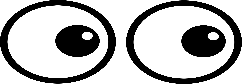 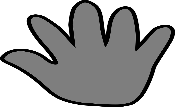 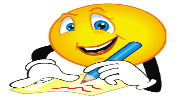 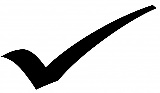 Write sentences which include some of the spellings you have been practising.____________________________________________________________________________________________________________________________________________________________________________________________________________________________________________________________________________________________________________________ Look!          Cover        Write            CheckWrite sentences which include some of the spellings you have been practising.____________________________________________________________________________________________________________________________________________________________________________________________________________________________________________________________________________________________________________________ Look!          Cover        Write            CheckWrite sentences which include some of the spellings you have been practising.____________________________________________________________________________________________________________________________________________________________________________________________________________________________________________________________________________________________________________________ Look!          Cover        Write            CheckWrite sentences which include some of the spellings you have been practising.____________________________________________________________________________________________________________________________________________________________________________________________________________________________________________________________________________________________________________________ Look!          Cover        Write            CheckWrite sentences which include some of the spellings you have been practising.____________________________________________________________________________________________________________________________________________________________________________________________________________________________________________________________________________________________________________________ Look!          Cover        Write            CheckWrite sentences which include some of the spellings you have been practising.____________________________________________________________________________________________________________________________________________________________________________________________________________________________________________________________________________________________________________________ Look!          Cover        Write            CheckWrite sentences which include some of the spellings you have been practising.____________________________________________________________________________________________________________________________________________________________________________________________________________________________________________________________________________________________________________________ Look!           Cover        Write            CheckWrite sentences which include some of the spellings you have been practising.____________________________________________________________________________________________________________________________________________________________________________________________________________________________________________________________________________________________________________________ Look!            Cover        Write            CheckWrite sentences which include some of the spellings you have been practising.____________________________________________________________________________________________________________________________________________________________________________________________________________________________________________________________________________________________________________________ Look!            Cover        Write            CheckWrite sentences which include some of the spellings you have been practising.____________________________________________________________________________________________________________________________________________________________________________________________________________________________________________________________________________________________________________________ Look!            Cover        Write            CheckWrite sentences which include some of the spellings you have been practising.____________________________________________________________________________________________________________________________________________________________________________________________________________________________________________________________________________________________________________________SpellingFirst Try Second TryThird TryaccommodateaccompanyaccordingachieveaggressiveamateurancientapparentappreciateattachedSpellingFirst Try Second TryThird TryavailableaverageawkwardbargainbruisecategorycemeterycommitteecommunicatecommunitySpellingFirst Try Second TryThird TrycompetitionconscienceconsciouscontroversyconveniencecorrespondCriticise curiositydefinitedesperateSpellingFirst Try Second TryThird Trydetermineddevelopdictionarydisastrousembarrassenvironmentequipped equipmentespeciallyexaggerateSpellingFirst Try Second TryThird TryexcellentexistenceexplanationfamiliarforeignfortyfrequentlygovernmentguaranteeharassSpellingFirst Try Second TryThird TryhindranceidentityimmediateimmediatelyindividualinterfereinterruptlanguageleisurelightningSpellingFirst Try Second TryThird TrymarvellousmischievousmusclenecessaryneighbournuisanceoccupyoccuropportunityparliamentSpellingFirst Try Second TryThird TrypersuadephysicalprejudiceprivilegeprofessionprogrammepronunciationqueuerecogniserecommendSpellingFirst Try Second TryThird TryrelevantrestaurantrhymerhythmsacrificesecretaryshouldersignaturesinceresincerelySpellingFirst Try Second TryThird TrysoldierstomachsufficientsuggestsymbolsystemtemperaturethoroughtwelfthvarietySpellingFirst Try Second TryThird Tryvegetablevehicleyacht